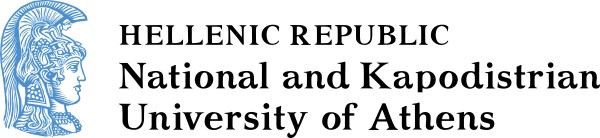 School of Economics & Political SciencesDepartment of Communication & Media StudiesName/Surname: Registration Number: Postgraduate Program: Media and Refugee / Migration FlowsOn …….. (date) I submitted to the Secretariat of the Department a copy of my master’s dissertation entitled: "….………………………………" and supervisor Mr./Mrs. ……………………………………………………… (Name/Surname)The postgraduate student(Signature)